
Campbell Hearing is an independently-owned private practice in Charlottetown, Prince Edward Island. We currently have an opening for a full-time audiologist.   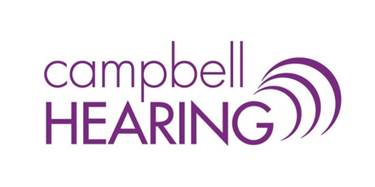 Requirements:Masters degree in Audiology from a recognized, accredited programEligible for SAC certificationProficiency in English (oral and written)Competencies & Characteristics:Experience is an asset, but not requiredFriendly and professional demeanorCompassionate and collaborative approach to patient careAbility to work independentlyResponsibilities include, but are not limited to:Hearing testing for children (aged 4+) & adultsPrescribing and fitting hearing instruments and accessories on adultsProviding counselling and follow-up care for patients and their familiesDocumentation of patient visits and report writing  Option to offer other services, based on training and area(s) of interest (e.g. cerumen management, auditory processing assessments, tinnitus evaluations)We offer:A competitive salary commensurate with qualifications, experience and performanceA positive and supportive work environmentPaid professional association feesContinuing education & training Flex hours and benefits availablePlease email resume to krista@campbellhearing.ca. Thank you for your interest; only candidates selected for interviews will be contacted.